and planning, variance analysis and business leadership; I feel your needs and my skills are excellent match;asIhavethefollowingstrength:-SeniorLevelExecutivewithextensivehands – onexperiencein management,businessleadershipandworking WithBoardofdirectors,withanestablishmentrecordofsuccessin significantlygrowingenterprisevalue;Areas ofExpertisein:-Initiate,developanddirectadministrativeoperationsprovidingqualitycontrolresponsibleformanagingall Activities,provenabilitytoworkindependentlyaswellasperformateamleader .exercisesahighdegreeof Direction,maturejudgment,advancedknowledgeofpersonalcomputersandassociatedsoftwareapplications, Enjoyingtacklingproblemsandtheabilitytodevelopandmotivateothers. Abilitytocommunicatecomfortablyat alllevelsWorkingenvironmentinmultinationalcompanies:-Withexperiencein KSA&EgyptIenclosedmyresumeforyourreview;Iwouldappreciatetheopportunityto speakwithyouanddemonstrate morefullyhowmyqualificationscanmeetyourneedsandbenefitsyourorganization; Sopleasedon’thesitateto contactmebyphoneoremailaslistedabove.Thankyousincerelyforyourtimeandconsideration,IlookforwardtohearingfromyousoonBest Regards,Mostafa 1/6 Mostafa	(Confidential)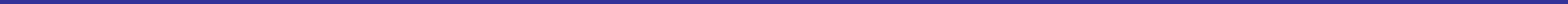 RÉS UMÉMostafa 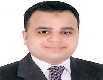 BachelorofCommerce,AccountingMajor,May 2000. MemberofIFC(InstituteofFinancialConsultants)No.:14013 MemberofIMA (Instituteof ManagementandAccountants)No.:8101712 CertifiedFinancialConsultant(CFC) CMA (CertifiedManagementAccountingUndergoing) Budgetingcourse(New YorkInstituteofFinance) Zakat& Taxcourse(TAGI) Budgetcourse(TAGI) EnglishLanguageCoursesfromAmericanUniversity &Berlitz Permanent Address:SaladinSt.RiyadhCity,KingdomofSaudiArabia.Personal profile:A well-organized, reliable, creative and controlling Financial & Administrative with a wealth of experience in the multinational organizations, accustomed to working to tight budgets /schedules in a pressurized environment. Enjoying tackling problems and the ability to develop and motivate others. Ability to communicate comfortably at all levels ensures that good teamwork will always achieveits goals,withsharpcomputerskills andERPsystems(Oracle,Orion,NavisionPackage).2/6 Mostafa Sabry Ali Khoukha	(Confidential)	Career History and Experience: -(1)Period: FromAugust2011uptodate Employer: AlRashidGroupPosition:	FinancialManagerAl Rashid Group is the largest integrated activity of construction, Gold & Minerals Industries, Real Estate development,Technology&networks,Agriculture,Hotels(Marriott),Portfoliomanagementinworldwide.MajorResponsibilities:-Deliveringfinancialreportingpackagesincludingvarianceanalysisandbusinessperformanceresults. Evaluating and advising senior management on the impact of long-term financial planning, the introductionofnewprograms/strategiesandcompliancewithregulatoryactions Designingandimplementingreportsusing“Oracle’’. Formulatingbusinessandfinancestrategies,policies,standardsandcontrolsrelatedtocorporatefinance, financialriskandcashmanagement. Planning,budgeting,forecastingandreportingactualfinancialperformancevs. budget. Developing internal management reporting requirements and making reports of resulting profitability analysiswithrecommendationsto seniormanagement. Identifyingareasto reducevariableandfixedcosts. Cashflowmanagementandoptimizebankcharges. Feasibilitystudyfornewbusinessorexpansions. Supervisingtheimplementationofthedepartmentplans,aswellasensuringtheircompliance; Ensuringthatworkactivitiesarecarriedoutaccordingtothepre-setperformancegoals,and Suggestinganynecessaryactionstothedirectsupervisor; Communicatingwithprojectmanagersin caseof anyprojectedover- orunder-runvs. approved Budgets,especiallyifoutsideagreedtolerances; Backofficecreditfacility; Providemonthlycostanalysisreportandperformanceindicatorsforallfunctions/businessunitsand Projects; Coordination,preparationandmonitoringof annualbudgets. Develop systems and procedures to ensure the efficient and effective management of the Company’s finances. Protectsoperationsbykeepingfinancialinformationandplansconfidential. Monitors and confirms financial condition by conducting audits; providing information to external Auditors. Developtheforecastingmodels(P&L,BalanceSheet,Cashflow,chartofaccounts) RevParanalysisforhotelsindustrials 3/6 Mostafa Sabry Ali Khoukha	(Confidential)(2)Period:	FromJuly2006to July2011Employer:  AlFozanGroupPosition:	AccountingManagerAl Fozan Group is the largest integrated Manufacturer of Building Material, Electrical Material, wood, steel, Plastic,UTECCablesIndustrial,Electronics(Extra),Bawan,AlOularealestate&Investmentsin GulfArea.MajorResponsibilities:-Responsible for performing varied and specialized accounting works at professional level. Work requires implementing knowledge of computerized Financial System. Work is reviewed by a superior upon completionforoverallstandardofperformance. PreparationFeasibilitystudyfornewprojectswithcostengineer. Adheresto standardcompanyaccountingsystemsandprocedures. Review and ensure the General Ledger (GL) and chart of accounts reflects all financial/transactional activityofTHC;reviewjournalentriesandotherdeliverablesas providedbyAccountant Assures all accounting records are maintained on a current basis in order to provide management with financialmanagementdatawhenrequired. Administer other key accounting activities such as reconciling accounts and balances on a monthly basis, conducting financial closing activities, preparing sub-ledger reports on a monthly basis and final trial balance Standardizeaccountingpolicies,proceduresandcontrolsacrossallclinics Prepares,distributes,controlsandprotectsall checksandotherfunds. Performsrelatedworkasrequired. FixedAssetsManagement(Additional, disposal,Depreciation) ReviewCustomer'sinvoices FollowingupDeal&P.Owithsuppliers. Followingup LG,LC,Loans&Bankreconciliation Followinguphedgingcurrencywithbanks Preparingconsolidationfinancialstatements(BS,IS,CF,SE),analysis,andotherkeymanagementreports. Participationinpreparing&creatingbudget Preparemonthlyvarianceanalysisfordistributionto seniormanagement Prepare and provide all necessary analyses for the yearend audit, as well as the timely Completion of the audit Performotherdutiesasneeded Percentageof completionreports(P.O.C) SistersCompaniesAdjustment(Debit&CreditNote,Commission,…) Grossof Expenses. RevenueanalysisforProjects. Netsalesforthecurrent month."Quantity&Amount" Revisingmonthlystatementwithcustomers. Revisingyearlyemployee’sprovision. 4/6 Mostafa Sabry Ali Khoukha	(Confidential)PreparingZakatadoptionwithexternalauditor&zakatdepartment Ensures sales revenue is recognized for all delivered products and weight reconciliation for the catch, processed and sold and the percentage of wastage is prepared as part of monthly analysis and ensures thatthewastagesarewithintheacceptedindustrynorms Handeltherelationshipbetweensistercompaniesandexternalprojects Ratio(liquidity,profitabilityanalysisratios….) Workwith external auditors (Big 4) throughouttheprocessof preparingthe auditedfinancial statements (Deloitte,PriceWaterHouse&KPMG) (3)Period : FromJanuary2003toJuly2006 Employer: FrankAdvertisingGroup Position : FinancialSeniorAccountantFrank AdvertisingGroup working in the field of advertising, Designing & Printing.Majorresponsibilities:-Customerinvoicesandstatements Bankcollection Customercollection Workingoncustomers’accounts Netsalesforthemonth“Quantity&Amount” Accumulativesalesfortheyear Withholdingtaxes reports Salestaxesreportsandinspectionrequirements Customersalespercentagefromtotalsales Closingpackage(Incomestatement&BalanceSheet) Dataentryin “Comsessoftware”tohavethemonthlytrialbalance 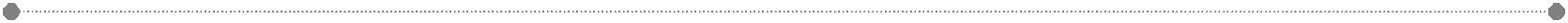 (4)Period  : FromJune2000 – January2003Employer : MisrTaiwanGroup(PrivateFreeZone)Position : AccountantMisrTaiwanGroup is MultinationalCompanyworkinginthefieldofmanufacturingofTrico,Garments&FinishingClothing.Majorresponsibilities:-Revisingsuppliersinvoiceswithpurchaseandpaymentorders. Supplierspayments(Cash,Cheques, ..etc.) RevisingBankstatements General &Administrationexpenses. Operatingexpenses. Import&Exportexpenses. Financialexpenses. Fixedassets. 	5/6Mostafa Sabry Ali Khoukha	(Confidential)Dataentryin “Altareksoftware”tohavethemonthlytrialbalance Miscellaneous InformationIn housetraining:-Timemanagement Reporting Budgetingcontrol FinancialAnalysis StressTimeManagement TeamworkManagement ComputerskillsWorkingEnvironment“Win.XP,07”. Microsoftoffice(Word,Excel,andPowerPoint) OutlookPractice. InternetPracticeandadvancedsearching. E-BankingviewerforANB,SABB&SAMBA. AccountingpackageOraclepackage{AP,AR,CM,FA,GL). Orionpackage{AP,AR,CM,FA,GL). NavisionMicrosoftDynamic. AlTarekFinancialSoftware. ComsesFinancialSoftware. Languages:Arabic :Mothertongue English :V.Good 6/6 Mostafa Mostafa Mostafa Mostafa (Confidential)(Confidential)NameName: Mostafa: Mostafa: MostafaMostafa.308836@2freemail.comMostafa.308836@2freemail.comMostafa.308836@2freemail.comDear Ms. / Mr.,Dear Ms. / Mr.,Dear Ms. / Mr.,Dear Ms. / Mr.,Dear Ms. / Mr.,I am writing to express my interest in the postI am writing to express my interest in the postI am writing to express my interest in the postI am writing to express my interest in the postI am writing to express my interest in the postof finance that is currently available with yourof finance that is currently available with yourorganization with over 14 years of experience oforganization with over 14 years of experience oforganization with over 14 years of experience oforganization with over 14 years of experience oforganization with over 14 years of experience ofaccounting and financial management forecastingaccounting and financial management forecasting*Financial&strategicplanning* Businessstartup&expansions*Budgetdevelopment&management* Workingcapitalmanagement*Accounting&costmanagement* Policy&procedureincludingworkflow*Profitability&CostAnalysis* Cashflowmanagement*ERPSystem“ Oracle,Navision”* TeamBuilding&performanceImprovement*Constructions* Minerals*RealEstateManagement*Waving&Spinning*Technology*TransformersIndustrials*Investment*AgriculturePersonaldata:Personaldata:Nationality: EgyptianMaritalStatus: MarriedwithtwoChildrenReligion: Moslem.